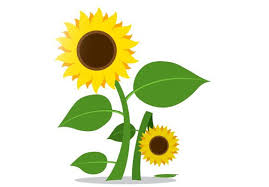 Vabilo na izlet v občino Sveti Tomažv  sredo  28.9.2022 se bomo ob 9.00 uri iz avtobusne postaje Ormož odpeljali po savski dolini do rojstne hiše dr. Stanka Cajnkarja, kjer se nam bo pridružila lokalna vodnica in nam predstavila bogato življenje in delo dr. Cajnkarja. Po malici bomo v spremstvu vodnice nadaljevali pot v » Pùrgo » Svetega Tomaža, kjer si  bomo ogledali pri Sv. Tomažu posnet dokumentarno - igrani  film z naslovom TIHI VEČERI, ki je nastal po motivih del Franca Ksaverja Meška, etnološko zbirko, farno cerkev ter se seznanili z novimi pridobitvami, kot so Center za starejše občane, lekarna, fizioterapija…Okrog 13,00 ure bo sledilo kosilo, čas za druženje in klepet.Naše potepanje bomo zaključili pri Brumnovih v Koračicah z ogledom obnovljene » kleti – muzeja « .Cena 24,00 eur vključuje:  prevoz s turističnim avtobusom, dopoldansko malico, kosilo, degustacijo.Pohitite s prijavami na tel.št. Cilka 041 454 876 in Majda 041 365 052. Položnice bomo razdelili na avtobusu, znesek lahko poravnate tudi  preko bank - neta. Izlet bo izveden v skladu s predpisi in ukrepi NIJZ. Pri Sv. Tomažu bo lùštno - Vljudno vabljeni.↓VABILO - OBVESTILODNEVI  ZDRAVJA V STRUNJANU  od 20. do 25. novembra 2022 Za naše društvo je rezerviranih 10 dvoposteljnih sob v hotelu in 10 dvoposteljnih sob v vilah, od tega največ 3 enoposteljne sobe. Kopanje v bazenu z ogrevano morsko vodo.5 - polpenzionov v dvoposteljni sobi v hotelu Svoboda znaša 290,00 evr na osebo.5 - polpenzionov v dvoposteljni sobi v vilah znaša 230,00 evr na osebo.Doplačilo za enoposteljno sobo v hotelu znaša 24,00 evr na dan ter 20,00 evr na dan v vilah. Dodatno se plača turistična taksa v višini 2,50 evr na dan po osebi. Strošek prevoza z avtobusom v obe  smeri znaša 15, 00 evr na osebo ob prijavi najmanj 20 udeležencev. Za prijave in  dodatne informacije pokličite na tel.štev. 041 454 876 Cilka do 10. oktobra 2022. Vljudno vabljeni.                                                                                Predsednica: Cilka Špindler l.r.                                      ↓